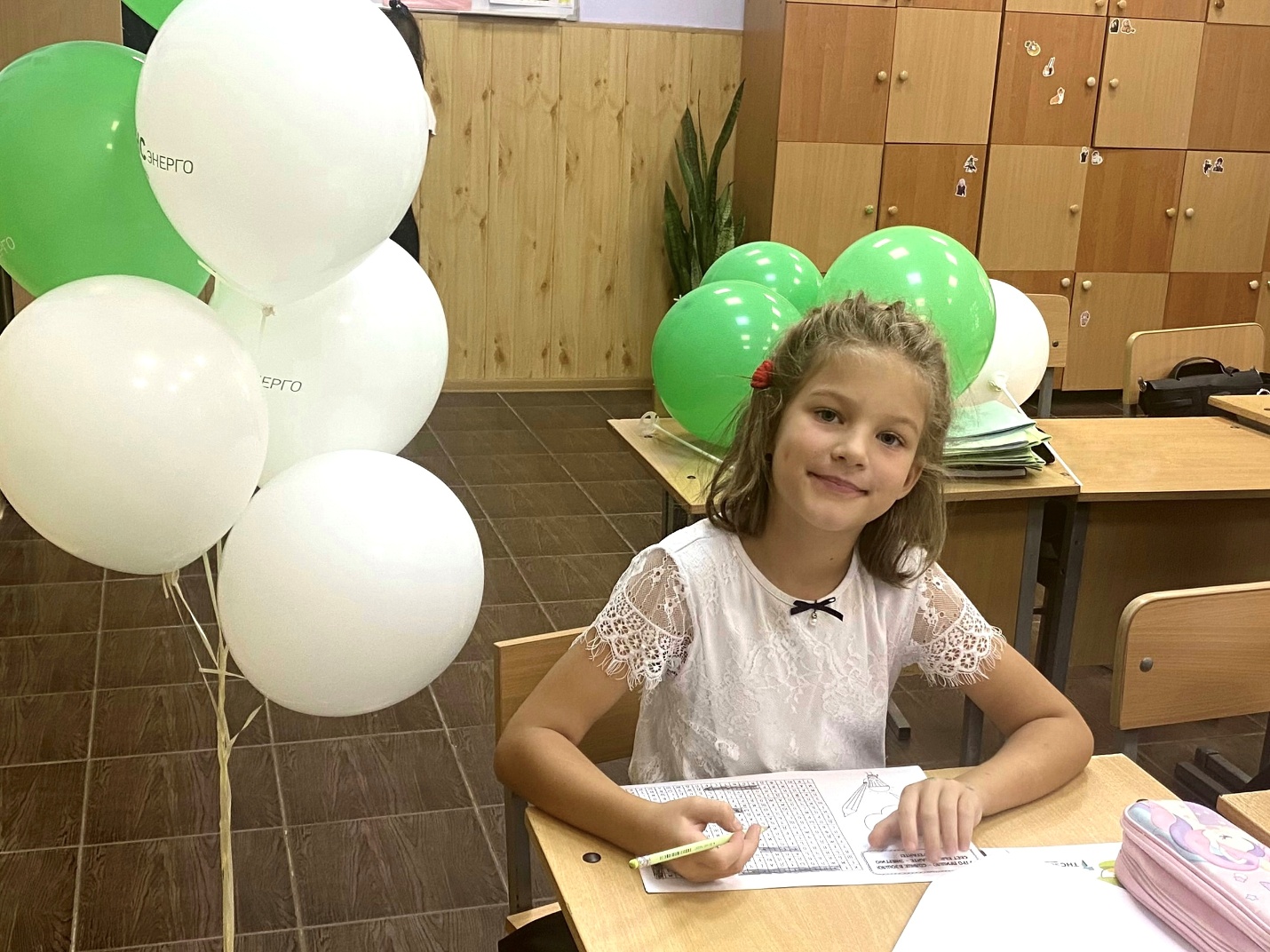 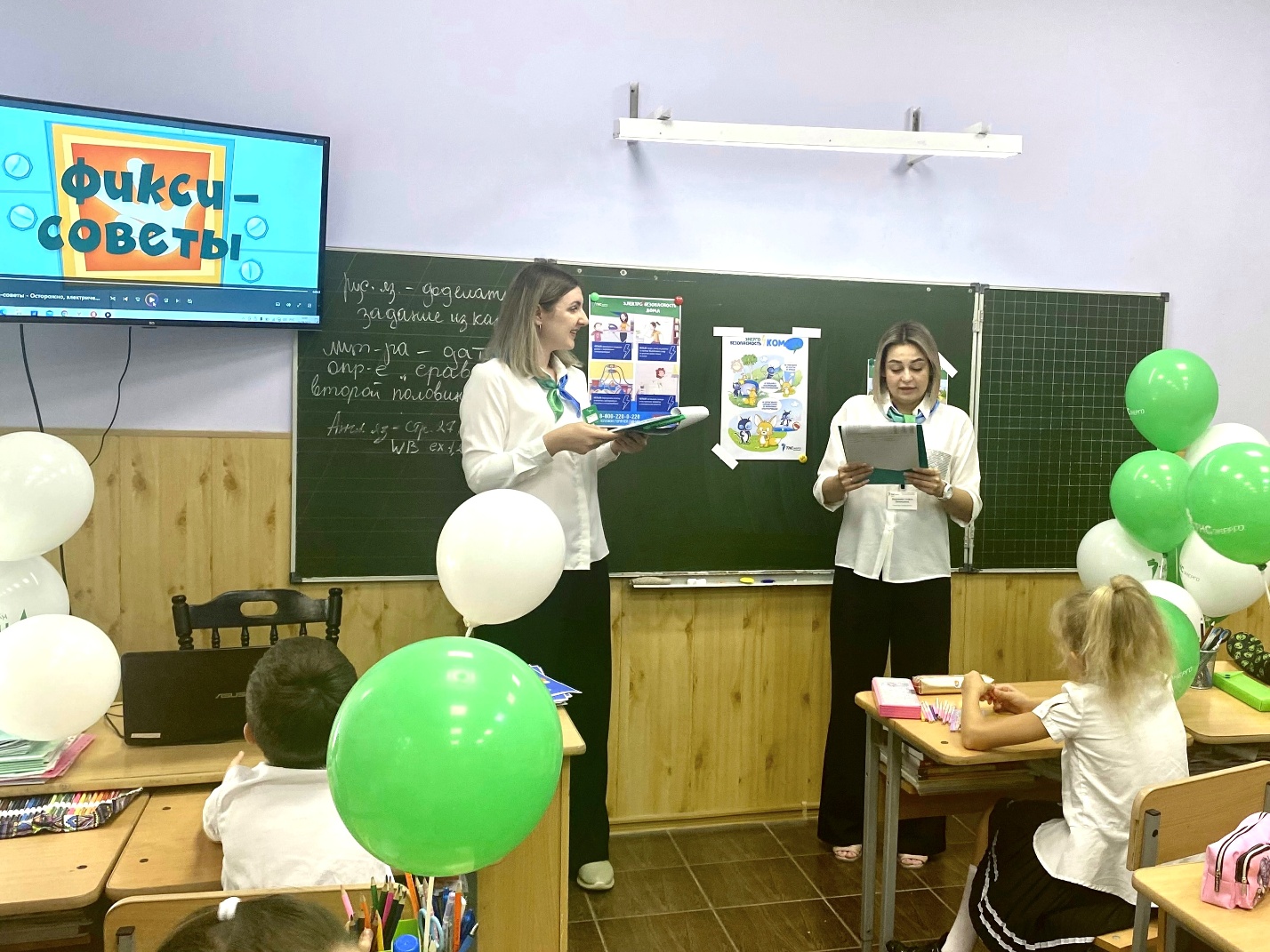 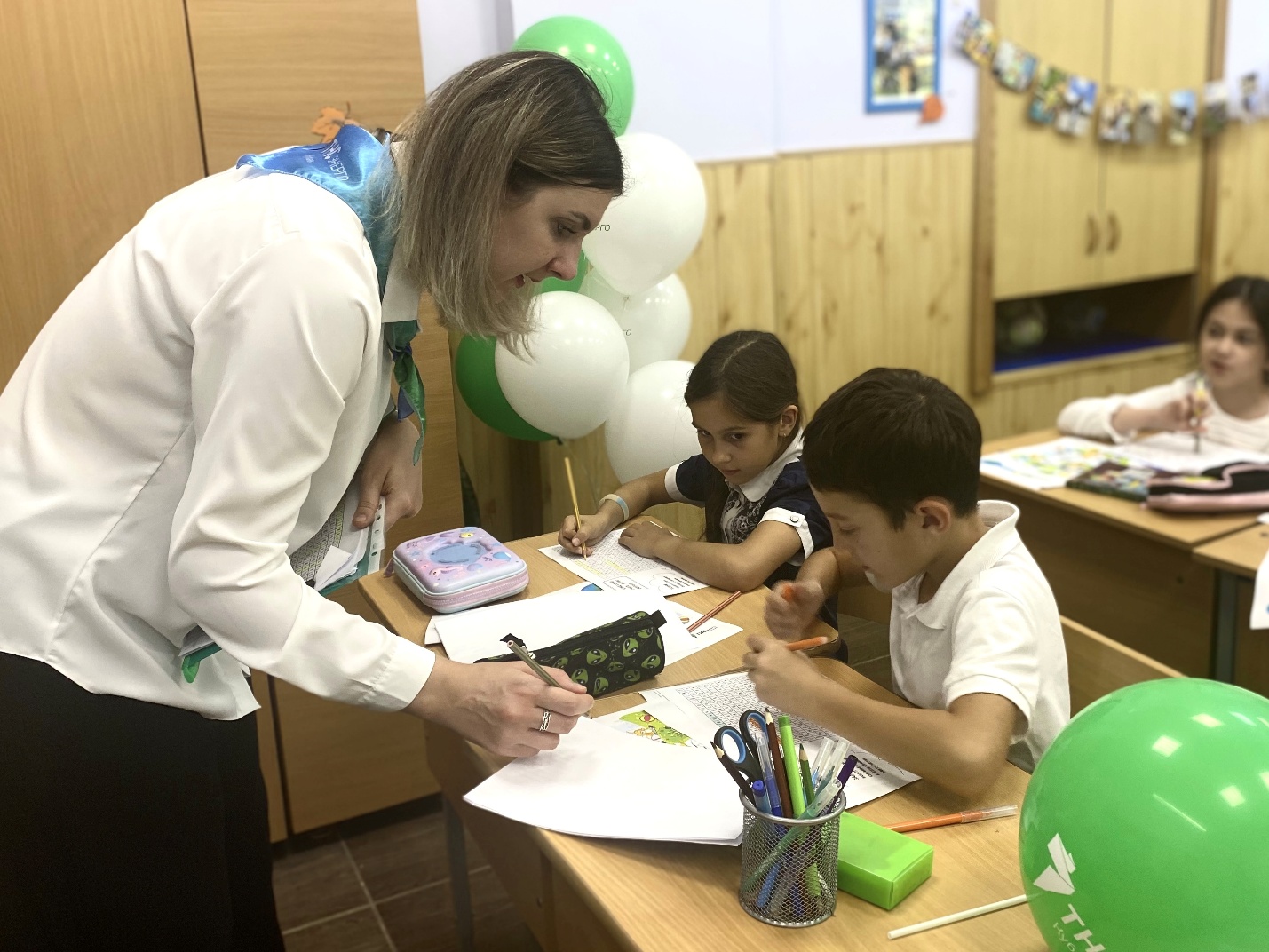 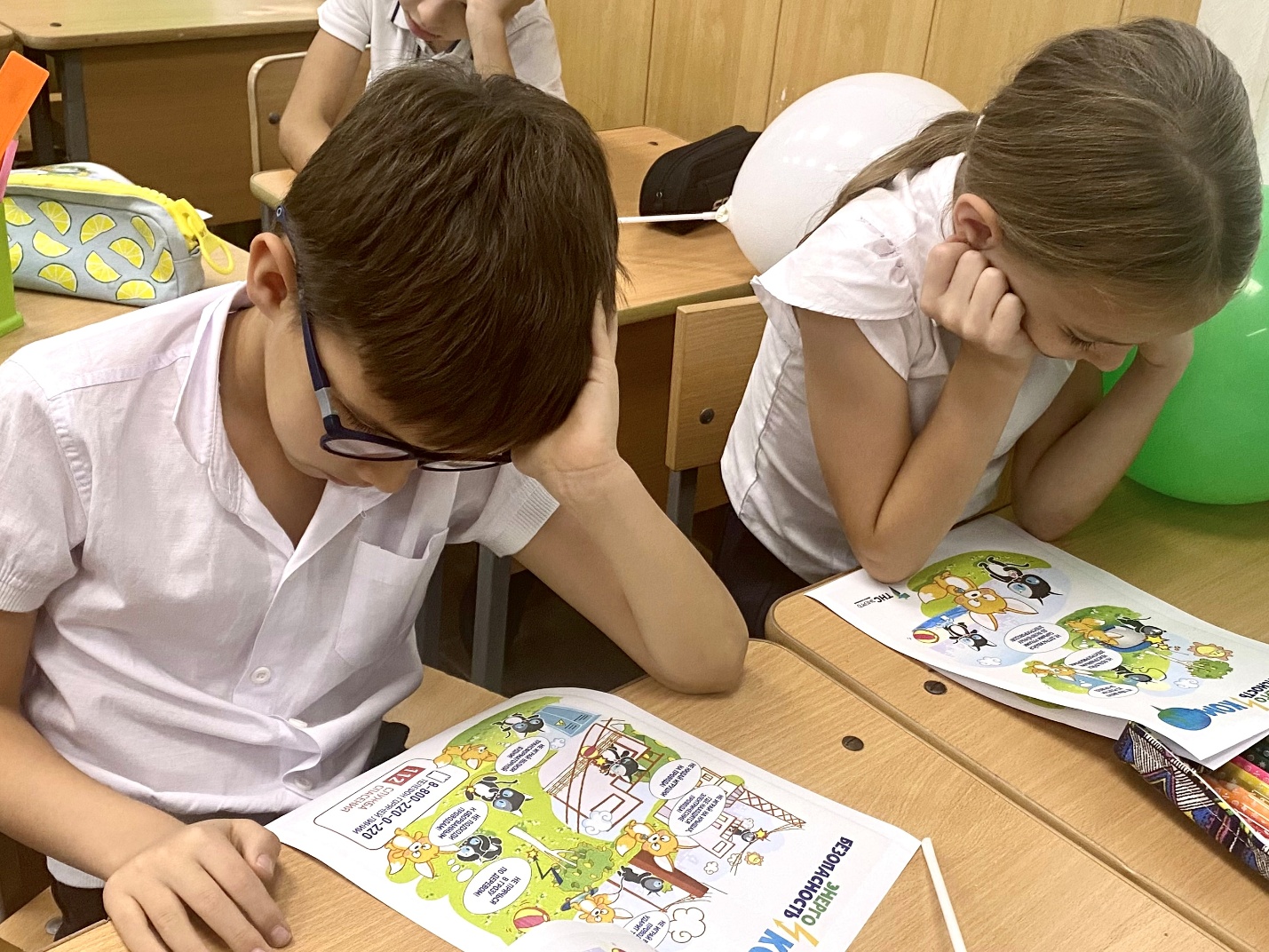 ПРЕСС-РЕЛИЗПятерки по электробезопасности - «ТНС энерго Кубань» провело урок для школьников 03 октября 2023 года, г. Краснодар. Как устроен школьный звонок, чем опасен электрический чайник и искрящее зарядное устройство мобильного телефона - эти и другие факты о роли электроэнергии в своей жизни узнали ученики средней школы «Развитие» г. Армавира. В рамках всероссийского фестиваля #ВместеЯрче урок электробезопасности там дали представители «ТНС энерго Кубань». В игровой форме ребята изучили правила поведения с электроприборами и нахождения рядом с энеогообъектами. Отвечая на вопросы викторины по электробезопасности, ученики успешно продемонстрировали полученные знания. Чтобы юным слушателям было легче запомнить новый материал, сотрудники Армавирского филиала «ТНС энерго Кубань» использовали обучающие видеоролики и мультфильмы. В конце урока энергетики раздали школьникам плакаты, листовки и раскраски с выученными правилами. «ТНС энерго Кубань» второй год подряд проводит уроки электробезопасности в школах края и республики. Главная цель – предотвратить среди детей случаи травматизма от электрического тока. Помимо этого, беседы с сотрудниками гарантирующего поставщика помогают воспитать у ребят осознанный и ответственный подход к потреблению электроэнергии.Справка о компании:ПАО «ТНС энерго Кубань» — гарантирующий поставщик электроэнергии на территории Краснодарского края и Республики Адыгея, осуществляет энергоснабжение потребителей, приобретая электрическую энергию с оптового и розничных рынков электроэнергии. В состав компании входят 6 филиалов и 53 ЦОКа. Обслуживает более 66 тыс. потребителей — юридических лиц и 1 570 000 бытовых клиентов, что составляет 58,4 % рынка сбыта электроэнергии в регионе. Объем полезного отпуска электроэнергии ПАО «ТНС энерго Кубань» по итогам 2022 года составил 15,3 млрд кВт*чПАО ГК «ТНС энерго» является субъектом оптового рынка электроэнергии, а также управляет 10 гарантирующими поставщиками, обслуживающими около 21 млн потребителей в 11 регионах Российской Федерации. Совокупный объем полезного отпуска электроэнергии Группы компаний «ТНС энерго» по итогам 2022 года составил 65,8 млрд кВт*ч.Шамарина Тамара,пресс-службаПАО «ТНС энерго Кубань»+7 (861) 997-70-01 доб.1453E-mail: pressa@kuban.tns-e.ru